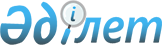 "Мемлекеттік сатып алуды жүзеге асыру тәсілін уәкілетті орган анықтайтын тауарлардың, жұмыстардың, көрсетілетін қызметтердің тізбесін бекіту туралы" Қазақстан Республикасы Премьер-Министрінің Бірінші орынбасары - Қазақстан Республикасы Қаржы министрінің 2019 жылғы 29 шілдедегі № 798 бұйрығына өзгерістер енгізу туралыҚазақстан Республикасы Қаржы министрінің 2022 жылғы 14 наурыздағы № 275 бұйрығы. Қазақстан Республикасының Әділет министрлігінде 2022 жылғы 17 наурызда № 27159 болып тіркелді
      БҰЙЫРАМЫН:
      1. "Мемлекеттік сатып алуды жүзеге асыру тәсілін уәкілетті орган анықтайтын тауарлардың, жұмыстардың, көрсетілетін қызметтердің тізбесін бекіту туралы" Қазақстан Республикасы Премьер-Министрінің Бірінші орынбасары - Қазақстан Республикасы Қаржы министрінің 2019 жылғы 29 шілдедегі № 798 бұйрығына (Нормативтік құқықтық актілерді мемлекеттік тіркеу тізілімінде № 19121 болып тіркелген) мынадай өзгерістер енгізілсін:
      кіріспесі мынадай редакцияда жазылсын:
      ""Мемлекеттік сатып алу туралы" Қазақстан Республикасы Заңының 13-бабы 2-тармағына сәйкес БҰЙЫРАМЫН:";
      көрсетілген бұйрықпен бекітілген Мемлекеттік сатып алуды жүзеге асыру тәсілін уәкілетті орган анықтайтын тауарлардың, жұмыстардың, көрсетілетін қызметтердің тізбесі осы бұйрыққа қосымшаға сәйкес жаңа редакцияда жазылсын.
      2. Қазақстан Республикасы Қаржы министрлігінің Мемлекеттік сатып алу және квазимемлекеттік секторының сатып алу заңнамасы департаменті Қазақстан Республикасының заңнамасында белгіленген тәртіппен:
      1) осы бұйрықтың Қазақстан Республикасы Әділет министрлігінде мемлекеттік тіркелуін;
      2) осы бұйрықтың Қазақстан Республикасы Қаржы министрлігінің интернет-ресурсында орналастырылуын;
      3) осы бұйрық Қазақстан Республикасы Әділет министрлігінде мемлекеттік тіркелгеннен кейін он жұмыс күні ішінде осы тармақтың 1) және 2) тармақшаларында көзделген іс-шаралардың орындалуы туралы мәліметтердің Қазақстан Республикасы Қаржы министрлігінің Заң қызметі департаментіне ұсынылуын қамтамасыз етсін.
      3. Осы бұйрық алғашқы ресми жарияланған күнінен кейін күнтізбелік он күн өткен соң қолданысқа енгізіледі. Мемлекеттік сатып алуды жүзеге асыру тәсілін уәкілетті орган анықтайтын тауарлардың, жұмыстардың, көрсетілетін қызметтердің тізбесі
					© 2012. Қазақстан Республикасы Әділет министрлігінің «Қазақстан Республикасының Заңнама және құқықтық ақпарат институты» ШЖҚ РМК
				
                   Қазақстан Республикасының             Қаржы министрі 

Е. Жамаубаев
Қазақстан Республикасы
Қаржы министрінің
2022 жылғы 14 наурыздағы
№ 275 Бұйрығына қосымша
Қазақстан Республикасы
Премьер-Министрінің Бірінші
орынбасары – Қазақстан
Республикасы Қаржы
министрінің 2019 жылғы
29 шілдедегі № 798
бұйрығымен
бекітілген
№
Тауарлардың, жұмыстардың, көрсетілетін қызметтердің атауы
Мемлекеттік сатып алуды жүзеге асыру тәсілі
1.
Сенімді бағдарламалық қамтамасыз ету және электрондық өнеркәсіп өнімі тізіліміне енгізілген бағдарламалық қамтамасыз ету және электрондық өнеркәсіп өнімдері санаттарына жататын тауарлар (ақпараттандыру объектілерінің сыныптауышына сәйкес)
Алдын ала біліктілік іріктеумен жүргізілетін конкурс
2.
Құрылыс-монтаждау жұмыстары
Конкурс
3.
Техникалық-экономикалық негіздемені, жобалау-сметалық (үлгілік жобалау-сметалық) және қала құрылысы жобалары құжаттаманы әзірлеу бойынша жұмыстар
Конкурс
4.
Объектілер құрылысының жобаларына ведомстводан тыс кешенді сараптама жүргізу жөніндегі жұмыстар
Конкурс
5.
Сәулет, қала құрылысы және құрылыс қызметі саласында инжинирингтік қызметтер (техникалық қадағалау, жобаны басқару)
Конкурс